Liste de courses 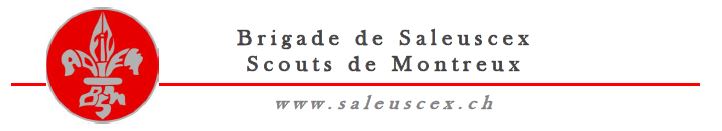 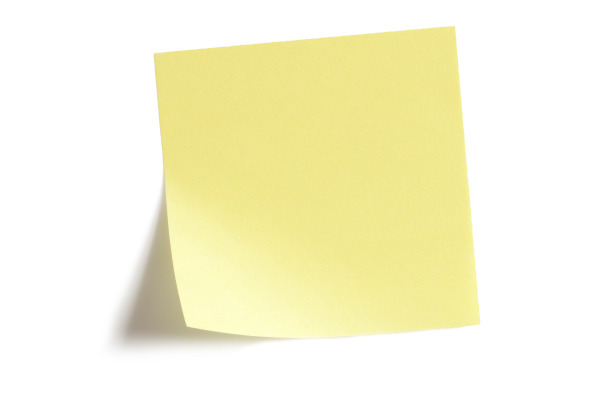 Produits pharmaceutiquesProduits de la ferme En-SendyProduits boulang. OhnmachtProduits alimentaires et autres Maximum 80 CHF/commande, s’il vous plaît !Commandé avant le vendredi 16h00, Livré le samedi avant 12h00Mes coordonnésMes coordonnésNom PrénomAdresseNPAEtageN° NatelMailQuantitéProduitProduit        QuantitéQuantitéQuantitéLait (1.20.-/Litre)Lait (1.20.-/Litre)Salami (porc d’alp.) (7.-/pce)Salami (porc d’alp.) (7.-/pce)Fromage (d’alpage) 21.-/kgFromage (d’alpage) 21.-/kgViande hachée (porc-bœuf) 12.-/kgViande hachée (porc-bœuf) 12.-/kgProduitQuantitéQuantitéQuantitéProduit